Stat		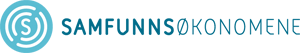 Skjema for individuelt lønnsopprykk 
ved årlige lokale 2.5.1-forhandlingerNåværende:(se lønnsslipp for disse opplysningene)LønnskravPublikasjonsliste kan vedlegges. 
Opplysningene på dette skjema vil bare bli brukt i lønnsforhandlingene.Kravskjemaet skal leveres til den lokale tillitsvalgte. 
Dersom det ikke er lokallag av Samfunnsøkonomene  på ditt arbeidssted, skal skjemaet sendes til Samfunnsøkonomenes sekretariat: post@samfunnsokonomene.no Navn:Navn:Fødselsdato:Adresse:Postnr:Sted:Arbeidsgiver:E-post:E-post:Telefonnummer arbeid:Mobil:Mobil:Stillingsbetegnelse:Stillingskode (SKO):Brutto årslønn:Evt. tillegg:Tjeneste-ansiennitet:Tjeneste-ansiennitet:Stillings-andel (%):Begynte i nåværende stilling (dato):Tilsettingsforhold:Tilsettingsforhold:Siste lønnsopprykk ved lokale lønns-forhandlinger (år):Siste lønnsopprykk ved lokale lønns-forhandlinger (år):
Lønnsstige
LønnsstigeFast:__  Midlertidig:__Fast:__  Midlertidig:__Stillingsbetegnelse:Stillingskode (SKO):Brutto årslønn:Begrunnelse for kravet- se aktuelle kriterierSted:Dato:Signatur:Begrunnelse for kravet forts.:Curriculum vitae (i kortform):